南阳理工学院2022年招聘启事2022年高层次人才招聘启事    南阳理工学院是全日制公办普通本科院校，位于历史文化名城河南南阳，是商圣范蠡、科圣张衡、医圣张仲景故里，楚风汉韵荟萃之所。自建校以来，弘扬“不甘示弱”的南工精神，坚持“立本、立真、立特、立新”的办学理念，植根南阳、服务河南、面向全国，持之以恒走产教融合、校企合作的开放办学之路，致力于高素质应用型人才培养，各项事业蓬勃发展。先后荣获教育部“卓越工程师教育培养计划”试点学校、国家“十三五”产教融合工程规划项目学校、全国文明单位、全国绿化模范单位、河南省示范性应用技术类型本科院校、省立项建设硕士专业学位授予单位等荣誉，拥有国家级众创空间、教育部产教融合创新基地、教育部工程实践基地、省院士工作站、省博士后研发基地、省重点实验室、省国际联合实验室、南阳大数据研究院、郑州大学南阳研究院、南阳中关村领创空间等一大批科研平台。学校占地1760亩，现有15个教学院部，覆盖理、工、管、文、经、教育、法、医、艺术等九大学科，全日制普通在校生和留学生2.3万余人，教职工1700余人，其中高级专业技术职务教师560人，博士、硕士学位教师1100余人。为推动学校事业持续快速发展，特诚邀海内外优秀人才加盟。一、招聘对象(一)两院院士、国家杰出青年基金获得者、“新世纪百千万人才工程”国家级人选、教育部“长江学者”特聘教授、省级特聘教授，具有博士学位的教授、博士后、博士研究生。(二)具有博士学位的教授(教授级高级工程师)年龄在50岁以下，博士后、博士研究生年龄在40岁以下，有行业、企业工作经验的博士研究生可放宽至45岁。基本要求：政治立场坚定，思想品德高尚，热爱教育事业，遵守职业道德，治学严谨，身心健康，能胜任高校的教学、科研和社会服务工作。二、相关待遇(一)两院院士、国家杰出青年基金获得者、“新世纪百千万人才工程”国家级人选、教育部“长江学者”特聘教授、河南省百人计划、中原学者等顶尖人才，实行“一人一策”，待遇面议。(二)博士研究生1.基本待遇符合下列条件之一的为A类博士研究生，不符合的为B类博士研究生。(1)国家级科研项目的主持人或第二名(仅限理工科，且主持人为导师)。(2)国家级科技成果奖的主要完成者(限前8名)或省部级科技成果二等奖以上的主要完成者(限前2名)。(3)有科技成果转化并取得明显经济效益或具备潜在经济效益，经校学术委员会认定者。(4)文科博士在本学科一级权威期刊独立发表论文1篇以上(含被《新华文摘》全文转载、《中国社会科学文摘》全文转摘、《高等学校文科学术文摘》全文转摘的学术论文)及CSSCI来源期刊(不含扩展版)2篇(独著或导师为第二作者的两人署名论文)，或CSSCI来源期刊(不含扩展版)4篇(独著或导师为第二作者的两人署名论文);理工科博士在本学科SCI一区发表论文1篇(限第一作者)，或在二区发表论文3篇(限第一作者)，或SCI、EI期刊论文共计5篇(限第一作者)，SCI分区以中国科学院分区为准。2.博士后安家费在同类博士研究生基础上再提高3万元。3.根据南阳市相关政策，经南阳市相关部门认定后可享受南阳市引进人才待遇。4.博士研究生到校工作后，按副教授职称享受相应的绩效工资，期限五年，五年后按实际职称享受绩效工资。同时，按照工作业绩，可享受学校文件规定的相应教学、科研奖励。5.博士研究生到校工作期间，每月发放4500元博士津贴。6.博士研究生到校后，与学校签订引进协议，服务期为8年。7.博士配偶为全日制硕士研究生的，可以人事代理形式安排工作。要求解决配偶工作的，服务期延长至16年;不要求解决配偶工作的，安家费在同类博士研究生的基础上再提高8万元。8.帮助解决引进人才子女小学和初中入学事宜。9.符合条件人员正式入职后，可报销一次来校应聘往返路费及住宿费用。三、发放办法(一)安家费、购房补贴、科研启动费发放办法1.安家费：协议签定后，一次性全额发放。2.购房补贴：申请学校提供120㎡左右住房的博士，在协议服务期内免费居住;在未入住学校免费提供的住房之前，可享受1200元/月租房补贴。申请购房补贴的博士，可以凭购房合同申请一次性发放，在协议服务期内不再享受学校提供的其它住房政策。3.科研启动费：以科研项目为支撑，按照《南阳理工学院博士科研启动基金项目管理办法》执行。(二)夫妻双方同为博士研究生，分别提供安家费、购房补贴和科研启动费;若申请学校提供住房，只能享受一套。四、招聘计划五、联系方式学校网址：http://www.nyist.edu.cn简历投递邮箱：rsc02@nyist.edu.cn并抄送至邮箱： gxszwhr@163.com;QQ硕博交流群1：978409071电子邮件命名格式：高校师资网+毕业学校+学历+应聘岗位+姓名联系人：薛老师(13503779536)，李老师(18937157876)抄送gxszwhr@163.com 电子邮件命名格式：高校师资网+毕业学校+学历+应聘岗位+姓名）QQ博士交流群：454977623，硕士交流群：342957900更多校园招聘信息请同学添加客服李老师微信号码：13718504267 咨询。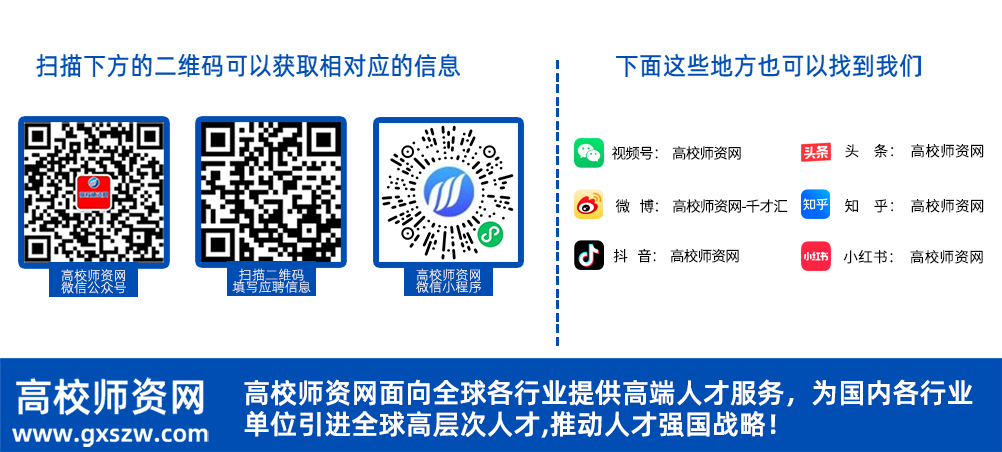 人才类别安家费住    房科研启动费南阳市政策A类博士研究生35万元自购房学校补贴45万元；或提供120㎡左右住房一套免费居住理工类：25万文  科：15万南阳市引进人才待遇：18万B类博士研究生25万元自购房学校补贴30万元；或提供120㎡左右住房一套免费居住理工类：13万文  科： 8万南阳市引进人才待遇：18万单    位学  科  专  业招聘人数联系人及联系方式智能制造学院电气工程、控制科学与工程、机器人工程、测控技术与仪器、机械电子工程、机械制造及自动化专业、材料成型及控制工程、机械设计及理论专业5联系人：蔡院长电话：13838729537E-mail:caiguangyu71@163.com信息工程学院电子信息工程、通信工程、物联网工程、光电信息科学与工程3联系人：乔院长电话：13782009631E-mail:905095330@qq.com土木工程学院土木工程（地下工程）、道路桥梁与渡河工程、工程管理、给排水科学与工程2联系人：陈院长电话：13937729151E-mail:153182545@qq.com生物与化学工程学院制药工程、化学工程与技术、发酵工程、微生物学、合成生物学、细胞生物学、生物化学与分子生物学、化学、生物学2联系人：罗院长电话：13837777249E-mail: ny_explorer@163.com张仲景国医国药学院中医学、中药学、食品科学与工程、护理学、临床医学3联系人：卞院长电话：13733119266E-mail:biancrown@163.com计算机与软件学院网络空间安全、信息安全、计算机软件与理论、软件工程、应用数学、计算机科学与技术、体系结构、数据科学5联系人：刘院长电话：18837758988E-mail:1650987371@qq.com建筑学院建筑学、城乡规划、历史建筑保护工程、环境设计2联系人：谭院长电话：18736601887E-mail:2267477090@qq.com数理学院统计学、应用统计学、应用数学、基础数学、物理学4联系人：郭院长电话：15938885518E-mail:gxuejun66@163.com范蠡商学院经济管理类5联系人：吴院长电话：13838966041E-mail:wuzhany@163.com马克思主义学院马克思主义基本原理、马克思主义中国化研究2联系人：姜院长电话：13513773867E-mail: 83780318@qq.com教师教育学院教育学、心理学、学科与教学论、学前教育、学科与教学论、合唱与指挥2联系人：王院长电话：13937768226E-mail:waya315@163.com数字媒体与艺术设计学院计算机科学与技术、物联网工程、数字媒体艺术、视觉传达设计、动画3联系人：薛院长电话：13938958578E-mail:xue_qj@sina.com传媒学院广播电视学、传播学1联系人：李院长电话：13525187887E-mail: licunok2006@163.com外国语学院英语、商务英语、日语2联系人：海院长电话：13937766286E-mail: haixiajulia@126.com体育教学部体育学1联系人：顾主任电话：13603777027E-mail:109726363@qq.com信息化建设与管理中心计算机应用技术、大数据科学与工程、网络安全技术与工程1联系人：吴主任电话：13503878628E-mail: wushaoxing@nyist.edu.cn